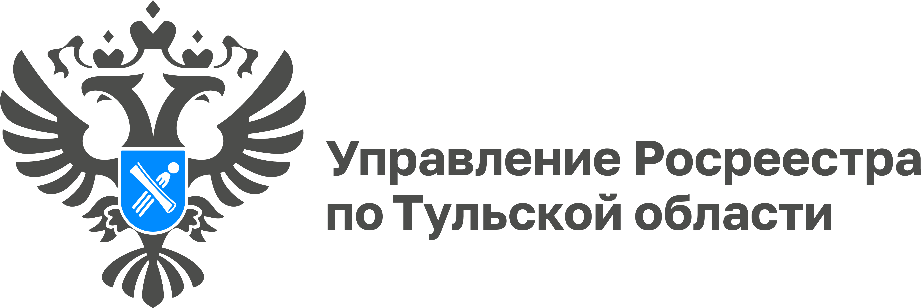 Жители Тульской области могут проверить свой земельный участок с помощью сервиса «Самостоятельная оценка соблюдения обязательных требований»Росреестром разработан интерактивный сервис для самостоятельной оценки владельцем земельного участка (землепользователем) соблюдения обязательных требований.Сервис включает в себя ряд вопросов с разъяснениями, рекомендациями и позволяет гражданину, юридическому лицу самостоятельно выявить и принять меры по недопущению или для устранения имеющихся нарушений требований земельного законодательства. Для того чтобы воспользоваться им необходимо ввести только кадастровый номер земельного участка.Сервис размещен на официальном сайте Росреестра в разделе «Деятельность – Государственный надзор – Государственный земельный надзор» в подразделе «Самостоятельная оценка соблюдения обязательных требований». Для перехода также можно использовать ссылку: 
https://rosreestr.gov.ru/activity/gosudarstvennyy-nadzor/gosudarstvennyy-zemelnyy-kontrol-nadzor/samostoyatelnaya-otsenka-soblyudeniya-obyazatelnykh-trebovaniy/. «Сервис позволяет самостоятельно и своевременно исключить обстоятельства, влекущие негативные последствия в виде привлечения к административной ответственности за нарушение земельного законодательства, возможных судебных разбирательств», - рассказала заместитель руководителя Управления Росреестра по Тульской области Виктория Ишутина.